Zarządzenie Nr 21/2024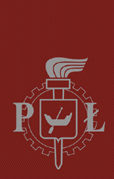 Rektora Politechniki Łódzkiejz dnia 12 czerwca 2024 r.w sprawie określenia wzorów oświadczeń o zapoznaniu się, zaakceptowaniu i zobowiązaniu do przestrzegania warunków odbywania studiów i pobierania opłat związanych z odbywaniem studiów w Politechnice ŁódzkiejNa podstawie art. 23 ust. 1 i ust. 2 pkt 2 ustawy z dnia 20 lipca 2018 r. – Prawo o szkolnictwie wyższym i nauce (t.j. Dz. U. z 2023 r. poz. 742, z późn. zm.), § 14 ust. 1 i ust. 2 Statutu Politechniki Łódzkiej – Uchwała Nr 88/2019 Senatu Politechniki Łódzkiej z dnia 10 lipca 2019 r. oraz w związku z:1)	§ 7 ust. 3 Regulaminu studiów w Politechnice Łódzkiej – Uchwała Nr 20/2022 Senatu Politechniki Łódzkiej z dnia 27 kwietnia 2022 r.;2)	Uchwałą Nr 26/2022 Senatu Politechniki Łódzkiej z dnia 25 maja 2022 r. – Zasady pobierania opłat za usługi edukacyjne i inne usługi świadczone przez Politechnikę Łódzką od obywateli polskich i osób nieposiadających obywatelstwa polskiego, wymienionych w art. 324 ust. 2 ustawy z dnia 20 lipca 2018 r. – Prawo o szkolnictwie wyższym i nauce, odbywających kształcenie na studiach pierwszego i drugiego stopnia oraz studiach podyplomowych i innych formach kształcenia oraz ustalanie warunków i trybu zwalniania z tych opłat;3)	Uchwałą Nr 27/2022 Senatu Politechniki Łódzkiej z dnia 25 maja 2022 r. – Zasady pobierania opłat za usługi edukacyjne i inne usługi świadczone przez Politechnikę Łódzką od osób niebędących obywatelami polskimi, niewymienionych w art. 324 ust. 2 ustawy z dnia 20 lipca 2018 r. – Prawo o szkolnictwie wyższym i nauce, odbywających kształcenie na studiach pierwszego i drugiego stopnia oraz studiach podyplomowych i innych formach kształcenia oraz ustalanie warunków i trybu zwalniania z tych opłatzarządzam, co następuje:§ 1Określa się wzór Oświadczenia o zapoznaniu się, zaakceptowaniu i zobowiązaniu do przestrzegania warunków odbywania studiów i pobierania opłat związanych z odbywaniem studiów na studiach pierwszego i drugiego stopnia w Politechnice Łódzkiej przez obywateli polskich i osób nieposiadających obywatelstwa polskiego, wymienionych w art. 324 ust. 2 ustawy z dnia 20 lipca 2018 r. – Prawo o szkolnictwie wyższym i nauce stanowiący załącznik nr 1 do niniejszego zarządzenia.§ 2Określa się wzór Oświadczenia o zapoznaniu się, zaakceptowaniu i zobowiązaniu do przestrzegania warunków odbywania studiów i pobierania opłat związanych z odbywaniem studiów na studiach pierwszego i drugiego stopnia w Politechnice Łódzkiej przez osoby niebędące obywatelami polskimi, niewymienione w art. 324 ust. 2 ustawy z dnia 20 lipca 2018 r. – Prawo o szkolnictwie wyższym i nauce stanowiący załącznik nr 2 do niniejszego zarządzenia.§ 3Zarządzenie wchodzi w życie z dniem 12 czerwca 2024 r. i ma zastosowanie do osób rozpoczynających studia w Politechnice Łódzkiej od roku akademickiego 2024/2025.prof. dr hab. inż. Krzysztof JóźwikRektor Politechniki Łódzkiej/-podpisany kwalifikowanym podpisem cyfrowym/Załącznik nr 1do Zarządzenia Nr 21/2024 Rektora Politechniki Łódzkiej z dnia 12 czerwca 2024 r.w sprawie określenia wzorów oświadczeń o zapoznaniu się, zaakceptowaniu i zobowiązaniudo przestrzegania warunków odbywania studiów i pobierania opłat związanychz odbywaniem studiów w Politechnice ŁódzkiejOświadczenieo zapoznaniu się, zaakceptowaniu i zobowiązaniu do przestrzegania warunków odbywania studiów i pobierania opłat związanych z odbywaniem studiów na studiach pierwszego i drugiego stopnia w Politechnice Łódzkiej przez obywateli polskich i osób nieposiadających obywatelstwa polskiego, wymienionych w art. 324 ust. 2 ustawy z dnia 20 lipca 2018 r. – Prawo o szkolnictwie wyższym i nauce.Ja, niżej podpisana/y:§ 1Oświadczam, że zapoznałam/zapoznałem się i akceptuję:1)	warunki i zasady odbywania studiów określone w Statucie Politechniki Łódzkiej i Regulaminie studiów w Politechnice Łódzkiej;2)	organizację studiów określoną w informacji udostępnianej kandydatom na studia na etapie rekrutacji;3)	konsekwencje dla procesu studiowania wynikające z mojego stanu zdrowia i występowania w realizacji studiów na studiowanym kierunku czynników szkodliwych, uciążliwych lub niebezpiecznych dla zdrowia określonych w informacji udostępnianej kandydatom na studia na etapie rekrutacji;4)	program studiów na studiowanym kierunku, którego treść znajduje się na stronie: https://programy.p.lodz.pl/ectslabel-web/;5)	zasady pobierania opłat za usługi edukacyjne i inne usługi świadczone przez Politechnikę Łódzką określone w Uchwale Nr 26/2022 Senatu Politechniki Łódzkiej z dnia 25 maja 2022 r. Zasady pobierania opłat za usługi edukacyjne i inne usługi świadczone przez Politechnikę Łódzką od obywateli polskich i osób nieposiadających obywatelstwa polskiego, wymienionych w art. 324 ust. 2 ustawy z dnia 20 lipca 2018 r. – Prawo o szkolnictwie wyższym i nauce, odbywających kształcenie na studiach pierwszego i drugiego stopnia oraz studiach podyplomowych i innych formach kształcenia oraz ustalanie warunków i trybu zwalniania z tych opłat, której treść znajduje się na stronie: http://webdziekanat.p.lodz.pl;6)	wysokości opłat za usługi edukacyjne i inne usługi oraz zasady ich wnoszenia określone w Komunikacie Prorektora ds. studenckich Politechniki Łódzkiej z dnia 10 czerwca 2024 r. w sprawie opłat za usługi edukacyjne i inne usługi świadczone na studiach stacjonarnych i niestacjonarnych pierwszego i drugiego stopnia oraz na studiach podyplomowych i innych formach kształcenia w Politechnice Łódzkiej pobieranych od osób będących obywatelami polskimi i innych osób wymienionych w art. 324 ust. 2 ustawy z 20 lipca 2018 r. – Prawo o szkolnictwie wyższym i nauce, rozpoczynających cykl kształcenia w roku akademickim 2024/2025, którego treść znajduje się na stronie: http://webdziekanat.p.lodz.pl.§ 2Oświadczam, że zobowiązuje się do:1)	przestrzegania wszelkich obowiązków, jakie nakłada na mnie:a)	ustawa z dnia 20 lipca 2018 r. – Prawo o szkolnictwie wyższym i nauce (t.j. Dz. U. z 2023 r. poz. 742, z późn. zm.),b)	rozporządzenie Ministra Nauki i Szkolnictwa Wyższego z dnia 27 września 2018 r. w sprawie studiów (t.j. Dz. U. 2023 r. poz. 2787),c)	Statut Politechniki Łódzkiej – Uchwała Nr 88/2019 Senatu Politechniki Łódzkiej z dnia 10 lipca 2019 r.,d)	Regulamin studiów w Politechnice Łódzkiej – Uchwała Nr 20/2022 Senatu Politechniki Łódzkiej z dnia 27 kwietnia 2022 r.;2)	przestrzegania i stosowania obowiązujących przepisów wewnętrznych Politechniki Łódzkiej;3)	terminowego wnoszenia opłat za świadczone usługi edukacyjne oraz opłat administracyjnych i innych, związanych z obsługą toku studiów, jeżeli wynika to z obowiązujących przepisów prawa;4)	powiadamiania Uczelni o zmianie moich danych osobowych zawartych w niniejszym Oświadczeniu, mam świadomość, że skutki zaniechania wykonania tego obowiązku będą mnie obciążać;5)	niezwłocznego poinformowania Uczelni o zmianie adresu do doręczania korespondencji.Oświadczenie sporządzono w dwóch jednobrzmiących egzemplarzach, po jednym dla Studentki/Studenta i Politechniki Łódzkiej.Potwierdzam odbiór egzemplarza oświadczenia.miejscowość ......................., dnia ................................                             ….…………………..………...……czytelny podpis Studentki/StudentaZałącznik 2do Zarządzenia Nr 21/2024 Rektora Politechniki Łódzkiej z dnia 12 czerwca 2024 r.w sprawie określenia wzorów oświadczeń o zapoznaniu się, zaakceptowaniu i zobowiązaniudo przestrzegania warunków odbywania studiów i pobierania opłat związanychz odbywaniem studiów w Politechnice ŁódzkiejOświadczenieo zapoznaniu się, zaakceptowaniu i zobowiązaniu do przestrzegania warunków odbywania studiów i pobierania opłat związanych z odbywaniem studiów na studiach pierwszego i drugiego stopnia w Politechnice Łódzkiej przez osoby niebędące obywatelami polskimi, niewymienione w art. 324 ust. 2 ustawy z dnia 20 lipca 2018 r. – Prawo o szkolnictwie wyższym i nauce.Ja, niżej podpisana/y:§ 1Oświadczam, że zapoznałam/zapoznałem się i akceptuję:1)	warunki i zasady odbywania studiów określone w Statucie Politechniki Łódzkiej i Regulaminie studiów w Politechnice Łódzkiej;2)	organizację studiów określoną w informacji udostępnianej kandydatom na studia na etapie rekrutacji;3)	konsekwencje dla procesu studiowania wynikające z mojego stanu zdrowia i występowania w realizacji studiów na studiowanym kierunku czynników szkodliwych, uciążliwych lub niebezpiecznych dla zdrowia, określonych w informacji udostępnianej kandydatom na studia na etapie rekrutacji;4)	program studiów na studiowanym kierunku którego treść znajduje się na stronie: https://programy.p.lodz.pl/ectslabel-web/;5)	zasady pobierania opłat za usługi edukacyjne i inne usługi świadczone przez Politechnikę Łódzką określone w Uchwale Nr 27/2022 Senatu Politechniki Łódzkiej z dnia 25 maja 2022 r. Zasady pobierania opłat za usługi edukacyjne i inne usługi świadczone przez Politechnikę Łódzką od osób niebędących obywatelami polskimi, niewymienionych w art. 324 ust. 2 ustawy z dnia 20 lipca 2018 r. – Prawo o szkolnictwie wyższymi nauce, odbywających kształcenie na studiach pierwszego i drugiego stopnia oraz studiach podyplomowych i innych formach kształcenia oraz ustalanie warunków i trybu zwalniania z tych opłat, której treść znajduje się na stronie: http://webdziekanat.p.lodz.pl;6)	wysokości opłat za usługi edukacyjne i inne usługi i zasady ich wnoszenia określone w Komunikacie Prorektora ds. studenckich Politechniki Łódzkiej z 10 maja 2024 r. w sprawie opłat za usługi edukacyjne i inne usługi świadczone na studiach stacjonarnych i niestacjonarnych pierwszego i drugiego stopnia oraz na studiach podyplomowych i innych formach kształcenia w Politechnice Łódzkiej pobieranych od osób niebędących obywatelami polskimi, niewymienionych w art. 324 ust. 2 ustawy z 20 lipca 2018 r. – Prawo o szkolnictwie wyższym i nauce, rozpoczynających cykl kształcenia w roku akademickim 2024/2025, którego treść znajduje się na stronie: http://webdziekanat.p.lodz.pl.§ 2Oświadczam, że zobowiązuje się do:1)	przestrzegania wszelkich obowiązków, jakie nakłada na mnie:a)	ustawa z dnia 20 lipca 2018 r. – Prawo o szkolnictwie wyższym i nauce (t.j. Dz. U. z 2023 r. poz. 742, z późn. zm.),b)	rozporządzenie Ministra Nauki i Szkolnictwa Wyższego z dnia 27 września 2018 r. w sprawie studiów (t.j. Dz. U. 2023 r. poz. 2787),c)	Statut Politechniki Łódzkiej – Uchwała Nr 88/2019 Senatu Politechniki Łódzkiej z dnia 10 lipca 2019 r.,d)	Regulamin studiów w Politechnice Łódzkiej – Uchwała Nr 20/2022 Senatu Politechniki Łódzkiej z dnia 27 kwietnia 2022 r.;2)	przestrzegania i stosowania obowiązujących przepisów wewnętrznych Politechniki Łódzkiej;3)	terminowego wnoszenia opłat za świadczone usługi edukacyjne oraz opłat administracyjnych i innych, związanych z obsługą toku studiów, jeżeli wynika to z obowiązujących przepisów prawa;4)	powiadamiania Uczelni o zmianie moich danych osobowych zawartych w niniejszym Oświadczeniu, mam świadomość, że skutki zaniechania wykonania tego obowiązku będą mnie obciążać;5)	niezwłocznego poinformowania Uczelni o swoim adresie zameldowania w Polsce oraz zmianie adresu do doręczania korespondencji;6)	każdorazowego pisemnego powiadomienia Uczelni o fakcie ustanowienia swego pełnomocnika do prowadzenia jego spraw, zamieszkałego w Polsce oraz o fakcie ustanowienia zamieszkałego w Polsce pełnomocnika do doręczeń;7)	posiadania w czasie całego okresu kształcenia w Politechnice Łódzkiej polisy ubezpieczeniowej na wypadek choroby i następstw nieszczęśliwych wypadków albo do przedstawienia ważnej Europejskiej Karty Ubezpieczenia Zdrowotnego lub przystąpienia niezwłocznie po rozpoczęciu kształcenia do ubezpieczenia w Narodowym Funduszu Zdrowia.§ 3Zostałem poinformowany o treści art. 40 § 4 i § 5 ustawy z dnia 14 czerwca 1960 r.– Kodeks postępowania administracyjnego (t.j. Dz. U. z 2024 r. poz. 572):„§ 4. Strona, która nie ma miejsca zamieszkania lub zwykłego pobytu albo siedziby w Rzeczypospolitej Polskiej, innym państwie członkowskim Unii Europejskiej, Konfederacji Szwajcarskiej albo państwie członkowskim Europejskiego Porozumienia o Wolnym Handlu (EFTA) – stronie umowy o Europejskim Obszarze Gospodarczym, jeżeli nie ustanowiła pełnomocnika do prowadzenia sprawy zamieszkałego w Rzeczypospolitej Polskiej i nie działa za pośrednictwem konsula Rzeczypospolitej Polskiej, jest obowiązana wskazać w Rzeczypospolitej Polskiej pełnomocnika do doręczeń, chyba że doręczenie następuje usługą rejestrowanego doręczenia elektronicznego.§ 5. W razie niewskazania pełnomocnika do doręczeń przeznaczone dla tej strony pisma pozostawia się w aktach sprawy ze skutkiem doręczenia. Stronę należy o tym pouczyć przy pierwszym doręczeniu. Strona powinna być również pouczona o możliwości złożenia odpowiedzi na pismo wszczynające postępowanie i wyjaśnień na piśmie oraz o tym, kto może być ustanowiony pełnomocnikiem.”.Oświadczenie sporządzono w dwóch jednobrzmiących egzemplarzach, po jednym dla Studentki/Studenta i Politechniki Łódzkiej.Potwierdzam odbiór egzemplarza oświadczenia.miejscowość ......................., dnia ................................                             …….…………………..………...……czytelny podpis Studentki/StudentaNazwiskoImięImięPESEL:dowód osobisty/paszport:dowód osobisty/paszport:Adres do korespondencjiAdres do korespondencjiUlicaUlicaNr domuNr lokaluNr lokaluKod pocztowyKod pocztowyMiejscowośćTelefonadres e-mail UPENr albumuStopień studiówRodzaj studiówWydziałWydziałWydziałKierunek studiówNazwiskoImięImięImięPESEL:paszport/
dokument tożsamości:paszport/
dokument tożsamości:paszport/
dokument tożsamości:Adres stałyAdres stałyAdres stałyAdres stałyAdres stałyAdres stałyAdres stałyAdres stałyAdres stałyUlicaUlicaNr domuNr lokaluNr lokaluKod pocztowyMiejscowośćMiejscowośćKrajAdres do korespondencjiAdres do korespondencjiAdres do korespondencjiAdres do korespondencjiAdres do korespondencjiAdres do korespondencjiAdres do korespondencjiAdres do korespondencjiAdres do korespondencjiUlicaUlicaNr domuNr lokaluNr lokaluKod pocztowyMiejscowośćMiejscowośćKrajTelefonadres e-mail UPENr albumuStopień studiówRodzaj studiówWydziałWydziałWydziałKierunek studiów